MarchThe Sailor Report 2018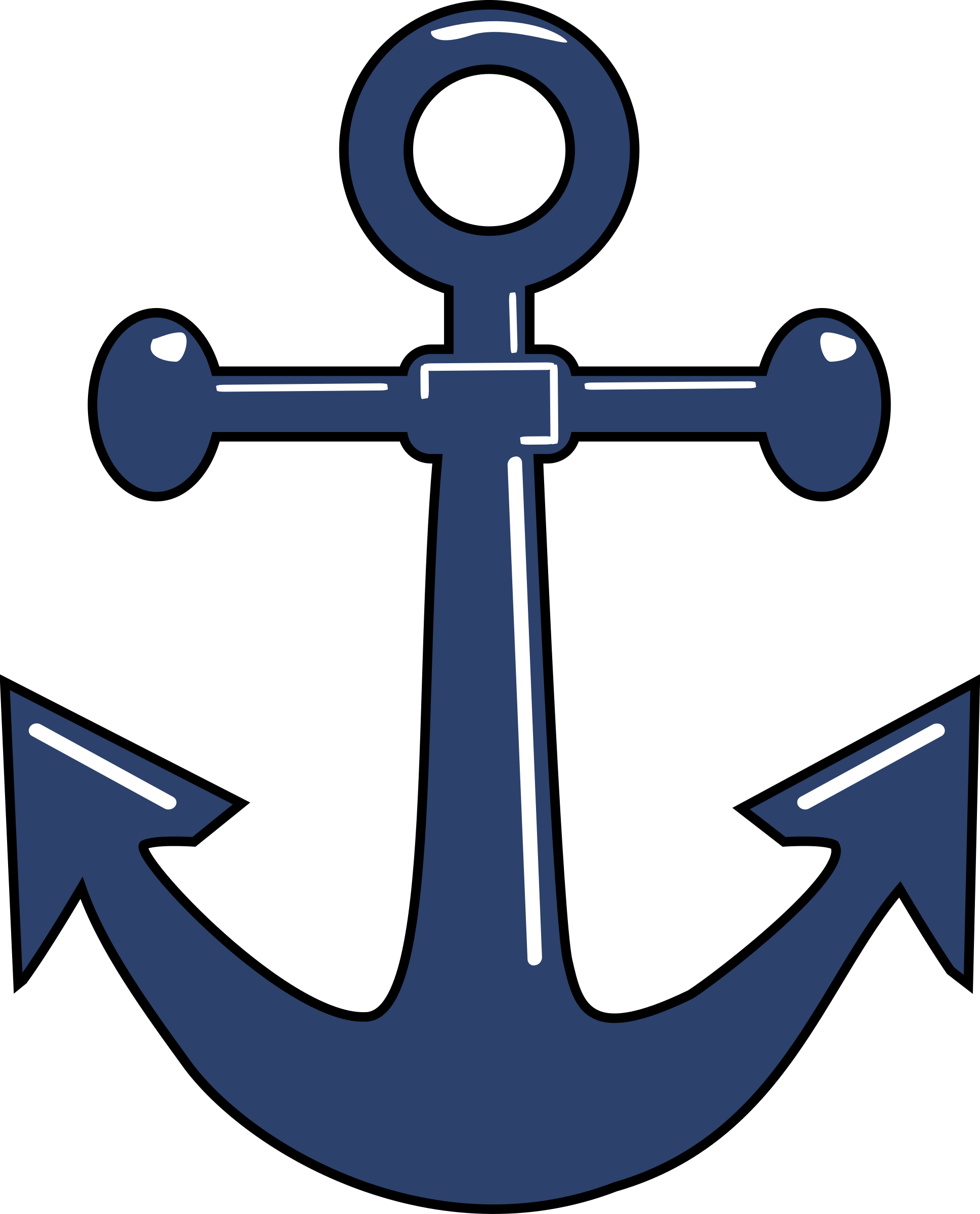 SundayMondayTuesdayWednesdayThursdayFridaySaturday123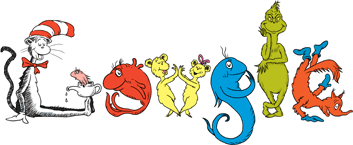 Dr. Seuss Day! 45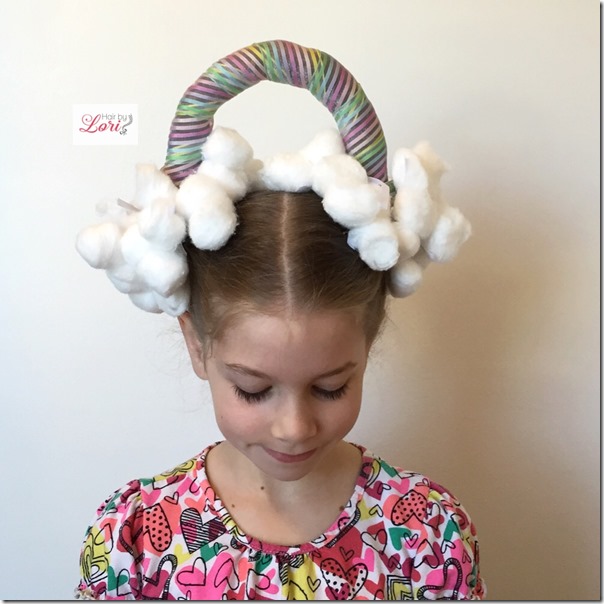 678910Silly Hair Day11121314151617Wear 80’s gear!Schoolers Field Trip to Kangas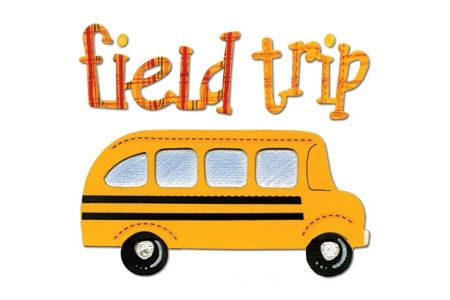 18192021222324National Day of Happiness 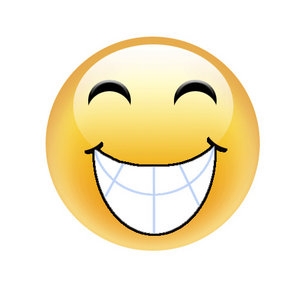 World Water Day!National Puppy Day!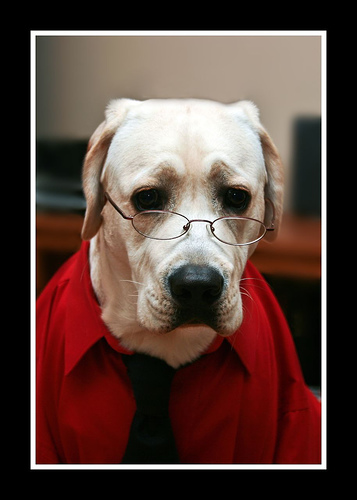 2526272829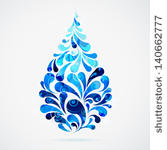 3031PJ DayClosed Good FridayBring your favorite Dr. Seuss book to read with your class! Wear 80’s themed clothing on march 12th. After School children will attend a field trip to Kanga’s on March 14th at 8:00am. Bring your pets photo to the school to show your class on March 23rd. Wear PJ’s and be comfy on March 26. The Children’s Lighthouse Learning Center will be closed Good Friday due to a mandatory corporate training. 